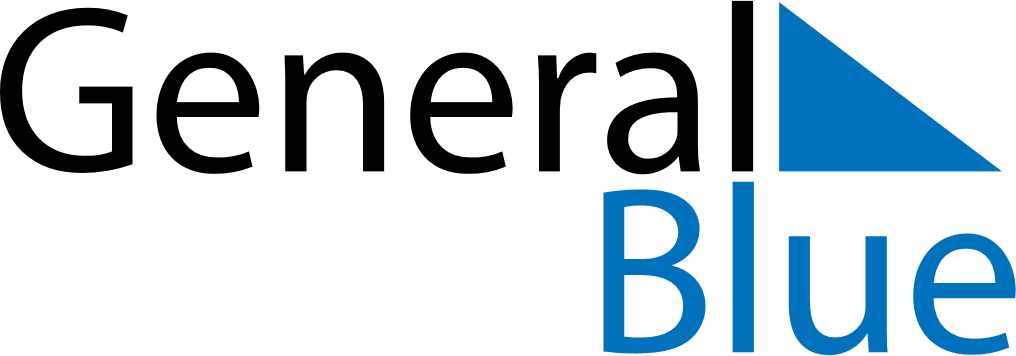 January 2023January 2023January 2023January 2023NamibiaNamibiaNamibiaMondayTuesdayWednesdayThursdayFridaySaturdaySaturdaySunday1New Year’s Day23456778Public Holiday910111213141415161718192021212223242526272828293031